: 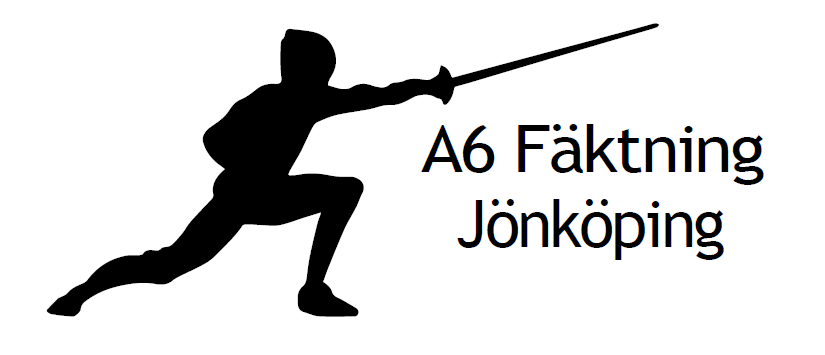 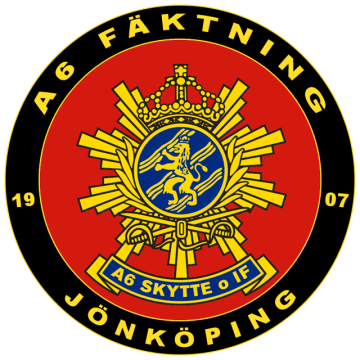 INBJUDER TILL DELTÄVLING SILVERVÄRJAN 28/4TID:Samling 12.00 (dörren står öppen för ombyte från kl 11.30). Vi delar in i pouler efter längd, ålder, erfarenhet och startar så snart som möjligt därefter.PLATS:Kålgårdsarenan. Västra Holmgatan 34  JönköpingÖVRIGT:Vi bjuder på kaffe/fika/frukt.info@a6fencing.se		www.a6fencing.seVARMT VÄLKOMNA!